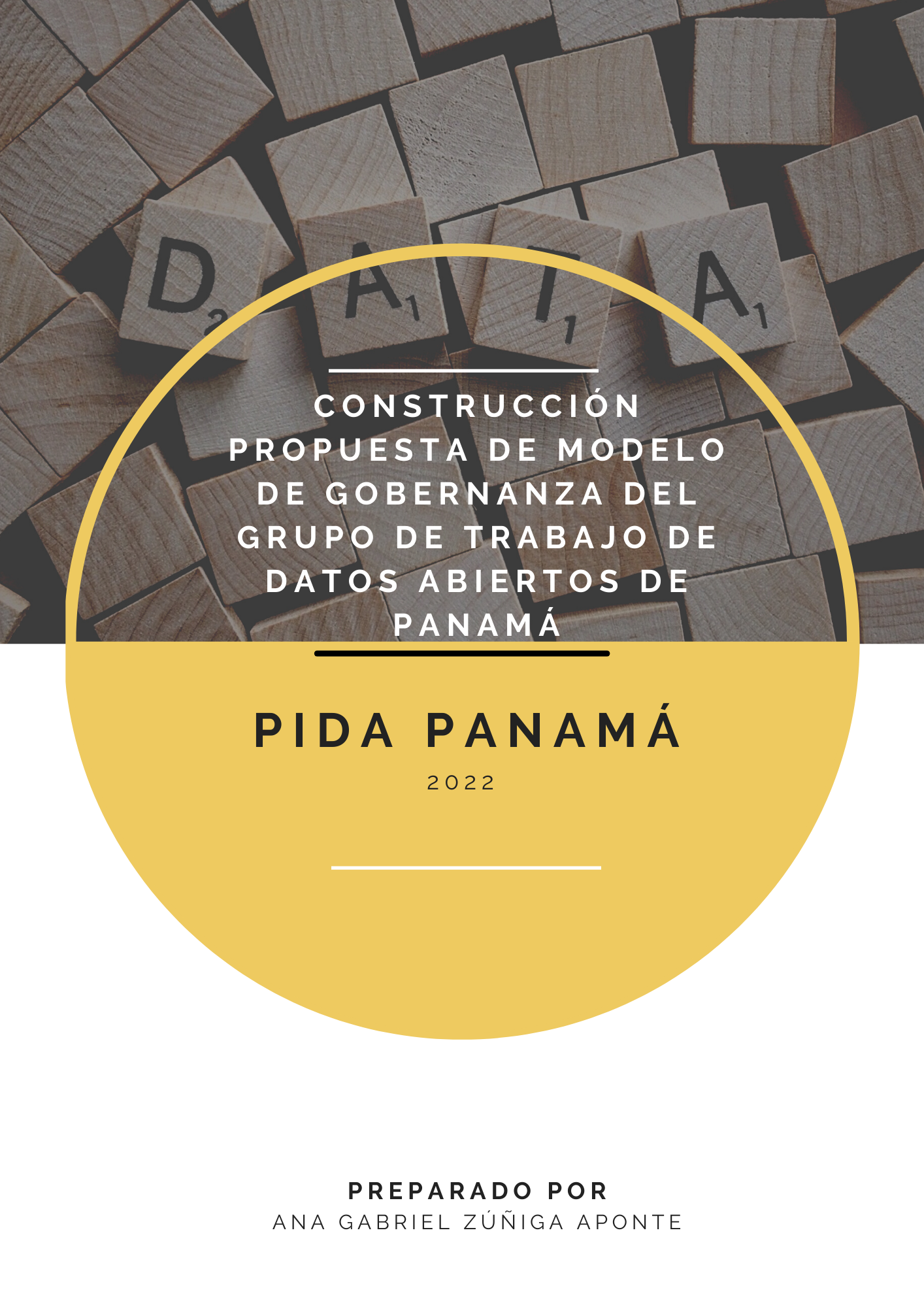 Propuesta de mecanismos para la recolección de informaciónPara la recolección de información primaria de los actores actualmente vinculados al Grupo de Trabajo de Datos Abiertos de Panamá y a potenciales actores que podrían conformar este órgano, se propone aplicar dos instrumentos:Entrevista a las personas representantes de las instituciones públicas que han asumido un rol de liderazgo en el Grupo de Trabajo de Datos Abiertos de Panamá.Entrevista actores de sociedad civil vinculados a la agenda de Datos Abiertos.Un taller con personas representantes de todas las instituciones que conforman el Grupo y con actores de sociedad civil vinculados a la agenda de Datos Abiertos.De las entrevistas se espera identificar cuáles son las expectativas, desafíos y recomendaciones en torno a la labor que realiza el Grupo, así como como obtener información relevante de la operatividad y gestión del órgano.El taller está dirigido a facilitar un encuentro de los diferentes actores, tanto institucionales como de sociedad civil. Los objetivos del taller son:Construir de manera colaborativa las recomendaciones para la definición del modelo de gobernanza del Grupo de Trabajo.Definir un mecanismo de incorporación de representaciones de sociedad civil al Grupo de Trabajo de Datos Abiertos de Panamá.Identificar las acciones prioritarias para avanzar en la implementación del PIDA.La duración del taller será de 3 horas que se distribuirán de la siguiente manera:La moderación del taller recae en el equipo consultor, con una estrecha coordinación con el equipo de CAF y ANTAI.El taller será en modalidad virtual y utilizará herramientas de trabajo colaborativo como mural y jamboard e implicará trabajo en plenaria y en grupos.Cronograma de trabajo para la recolección de informaciónA continuación, se describe el cronograma de trabajo para la generación de insumos que permitan construir la propuesta del modelo de gobernanza del Grupo de Trabajo de Datos Abiertos de Panamá y avanzar en el mapeo del conjunto de datos anticorrupción durante los meses de abril y mayo:ActividadDuraciónResponsableBienvenida10 minANTAIUna breve introducción a los Datos Abiertos20 minJorge Umaña¿Qué es el Grupo de Trabajo de Datos Abiertos de Panamá y quiénes lo conforman?15 minANTAIPausa5 minAna Gabriel ZúñigaTrabajo en grupos para reflexionar sobre la gobernanza del Grupo de Trabajo de Datos Abiertos de Panamá30 minAna Gabriel Zúñiga y Jorge UmañaPlenaria de puesta en común de resultados del trabajo en grupos10 minAna Gabriel ZúñigaDiscusión en plenaria: Incorporación efectiva de la sociedad civil30 minAna Gabriel ZúñigaPausa5 minAna Gabriel ZúñigaTrabajo en grupos: Próximos pasos en el marco del PIDA30 minAna Gabriel y Jorge UmañaConclusiones15 minANTAIAcciónSemana 1Semana 2Semana 3Semana 4Aplicación de la matriz de mapeo de ecosistema nacional de datos abiertos. Validación de formato de entrevistas con ANTAIAplicación de entrevistas a actores institucionales, de sociedad civil, Academia y sector privadoValidación de taller virtual con ANTAIConvocatoria al TallerRealización de taller con actores institucionales, de sociedad civil, academia y sector privadoValidación de resultados con ANTAI